2.2. Тонкий стержень согнут в кольцо радиусом  см. Он заряжен с линейной плотностью  нКл/м. Какую работу надо совершить, чтобы перенести заряд  нКл из центра кольца в точку, расположенную на оси кольца на расстоянии  см от его центра ? (Ответ:  Дж).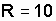 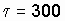 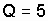 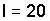 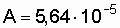 4.2. При прикосновении к наэлектризованным телам между рукой и телами проскакивают сантиметровые искры, то есть разность потенциалов составляет от  до  В. Почему же вы не погибаете при таком напряжении? Сколько энергии вы запасаете, получив заряд в 0,1 мкКл при потенциале в 10 000 В?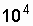 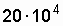 9.2. ЭДС батареи  В, ее внутреннее сопротивление  Ом, сопротивления  Ом и  Ом (рис. 9.6). На сопротивлении выделяется мощность 16 Вт. Какой ток показывает амперметр? (Ответ:  А).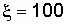 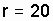 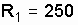 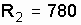 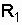 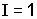 